For DDA’s Website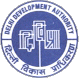 DELHI  DEVELOPMENT AUTHORITY	Personnel Department	Vikas Sadan, INA, New Delhi110023Sub: Filling up (01) one post of Director (Horticulture) in DDA on Deputation basis.DDA invites applications on the prescribed format from the eligible officers for filling up 01 post of Director(Horticulture) in Level-12 in the Pay Matrix (as per 7th CPC) in Delhi Development Authority on deputation basis in accordance with the following provisions of the recruitment rules:-“Officers holding analogous posts on regular basis in the parent department/Cadre OR holding next lower posts in the parent department/Cadre in the pay Band-3 of Rs.15600-39100/- with grade pay of Rs.6600/- (Level-11 in the Pay Matrix as per 7th CPC) with 5 years regular service in Central Govt./State Govt./Autonomous Bodies/Local Bodies/Public Sector Undertakings/Union Territories/Development Authority ”General Conditions:Candidates should apply through Cadre Controlling Authority in the parent department in the profroma prescribed by DoP&T vide OM no.F.NO.AB-14017/28/2014-Estt.(RR) dated 02.07.2015 along with relevant documents.The application in the prescribed proforma should be forwarded by the concerned Cadre Controlling Authority certifying that the details furnished by the candidate are correct.The applications received after the last date of receipt shall not be entertained under any circumstances.The period of deputation shall be initially for one year extendable upto five years which may, however, be terminated at any time before completion of period at the discretion of the Delhi Development Authority.The pay and allowances and other conditions of deputation of the officers selected on deputation shall be regulated in accordance with the Department of Personnel & Training’s OM dated 17th June, 2010 as amended from to time.The APARs for the last five years duly certified by the Group ‘A’ officer in the parent department along with latest vigilance clearance report indicating the pending and settled disciplinary/criminal cases and the details of penalties imposed, if any, should also be furnished.The level of responsibilities and duties of the applicant should be comparable to the duties and responsibilities of the ex-cadre post.	Duties and responsibilities of the post of Director(Horticulture) will include the supervisions and execution of Hort. Works and the field duties connected therewith and also the other ancillary and incidental duties for the due performance of the works.4.	The application complete in all respect should reach the office of Commissioner(Personnel), Delhi Development Authority, B-1, Ground Floor, Vikas Sadan, INA, New Delhi – 110 023 by 31.07.2018.    Incomplete applications shall not be considered and will be summarily rejected.																									          Sd/-									(Rajiv Gandhi)Commissioner (Personnel)Encl : As aboveCURRICULUM VITAE FOR APPLYING FOR APPOINTMENT TO THE POST OF  DIRECTOR(HORTICULTURE) IN DDA ON DEPUTATION BASISI have carefully gone through the vacancy circular/advertisement and I am well aware that the information furnished in the Curriculum Vitae duly supported by the documents in respect of Essential Qualification / Work Experience submitted by me will also be assessed by the Selection Committee at the time of selection for the post.  The information / detail provided by me are correct and true to the best of my knowledge and no material fact having a bearing on my selection has been suppressed / withheld. (Signature of the candidate)Address__________________________________________Dated:-Certificate by the Employer /Cadre Controlling AuthorityThe information / details provided in the above application by the applicant are true and correct as per the facts available on records.  He /  she possesses educational qualifications and experience mentioned in the vacancy Circular.  If selected, he / she will be relieved immediately.2.	Also certified that;i)	There is no vigilance or disciplinary case pending / contemplated against Shri/ Smt………………………………………………………………..ii)	His / Her integrity is certified.iii)	His / Her CR Dossier in original is enclosed / photocopies of the ACRs for the last 5 years duly attested by an officer of the rank of Under Secretary of the Govt. of India or above are enclosed.iv)	No major / minor penalty has been imposed on him / her during the last 10 years   OR  A list of major / minor penalties imposed on him / her during the last 10 years is enclosed.(as the case may be)Countersigned------------------------------------------------------------(Employer / Cadre Controlling Authority with Seal)1Name and address (in Block Letters)Name and address (in Block Letters)Name and address (in Block Letters)Name and address (in Block Letters)Name and address (in Block Letters)Name and address (in Block Letters)Name and address (in Block Letters)Name and address (in Block Letters)Name and address (in Block Letters)2Date of Birth Date of Birth Date of Birth Date of Birth Date of Birth Date of Birth Date of Birth Date of Birth Date of Birth 3i.)Date of entry into servicei.)Date of entry into servicei.)Date of entry into servicei.)Date of entry into servicei.)Date of entry into servicei.)Date of entry into servicei.)Date of entry into servicei.)Date of entry into servicei.)Date of entry into service3ii)Date of retirement under Central /State government Rulesii)Date of retirement under Central /State government Rulesii)Date of retirement under Central /State government Rulesii)Date of retirement under Central /State government Rulesii)Date of retirement under Central /State government Rulesii)Date of retirement under Central /State government Rulesii)Date of retirement under Central /State government Rulesii)Date of retirement under Central /State government Rulesii)Date of retirement under Central /State government Rules4Educational QualificationsEducational QualificationsEducational QualificationsEducational QualificationsEducational QualificationsEducational QualificationsEducational QualificationsEducational QualificationsEducational Qualifications5Whether Educational and other qualifications require satisfied. (if any qualification has been treated as equivalent to the one prescribed in the Rules, state the authority)Whether Educational and other qualifications require satisfied. (if any qualification has been treated as equivalent to the one prescribed in the Rules, state the authority)Whether Educational and other qualifications require satisfied. (if any qualification has been treated as equivalent to the one prescribed in the Rules, state the authority)Whether Educational and other qualifications require satisfied. (if any qualification has been treated as equivalent to the one prescribed in the Rules, state the authority)Whether Educational and other qualifications require satisfied. (if any qualification has been treated as equivalent to the one prescribed in the Rules, state the authority)Whether Educational and other qualifications require satisfied. (if any qualification has been treated as equivalent to the one prescribed in the Rules, state the authority)Whether Educational and other qualifications require satisfied. (if any qualification has been treated as equivalent to the one prescribed in the Rules, state the authority)Whether Educational and other qualifications require satisfied. (if any qualification has been treated as equivalent to the one prescribed in the Rules, state the authority)Whether Educational and other qualifications require satisfied. (if any qualification has been treated as equivalent to the one prescribed in the Rules, state the authority)5Qualifications /experience required as mentioned in the advertisement / vacancy circularQualifications /experience required as mentioned in the advertisement / vacancy circularQualifications /experience required as mentioned in the advertisement / vacancy circularQualifications /experience required as mentioned in the advertisement / vacancy circularQualifications /experience required as mentioned in the advertisement / vacancy circularQualifications /experience required as mentioned in the advertisement / vacancy circularQualifications /experience required as mentioned in the advertisement / vacancy circularQualifications /experience required as mentioned in the advertisement / vacancy circularQualifications /experience required as mentioned in the advertisement / vacancy circularQualifications / experience possessed by the officerQualifications / experience possessed by the officerQualifications / experience possessed by the officerQualifications / experience possessed by the officerQualifications / experience possessed by the officerQualifications / experience possessed by the officerQualifications / experience possessed by the officer5EssentialEssentialEssentialEssentialEssentialEssentialEssentialEssentialEssentialEssentialEssentialEssentialEssentialEssentialEssentialEssential5A)Qualification:-A)Qualification:-A)Qualification:-A)Qualification:-A)Qualification:-A)Qualification:-A)Qualification:-A)Qualification:-A)Qualification:-A)Qualification:-A)Qualification:-A)Qualification:-A)Qualification:-A)Qualification:-A)Qualification:-A)Qualification:-5B) ExperienceB) ExperienceB) ExperienceB) ExperienceB) ExperienceB) ExperienceB) ExperienceB) ExperienceB) ExperienceB) ExperienceB) ExperienceB) ExperienceB) ExperienceB) ExperienceB) ExperienceB) Experience5DesirableDesirableDesirableDesirableDesirableDesirableDesirableDesirableDesirableDesirableDesirableDesirableDesirableDesirableDesirableDesirable5A)Qualification:-A)Qualification:-A)Qualification:-A)Qualification:-A)Qualification:-A)Qualification:-A)Qualification:-A)Qualification:-A)Qualification:-A)Qualification:-A)Qualification:-A)Qualification:-A)Qualification:-A)Qualification:-A)Qualification:-A)Qualification:-5B) ExperienceB) ExperienceB) ExperienceB) ExperienceB) ExperienceB) ExperienceB) ExperienceB) ExperienceB) ExperienceB) ExperienceB) ExperienceB) ExperienceB) ExperienceB) ExperienceB) ExperienceB) Experience5.1Note: This column needs to be amplified to indicate Essential and Desirable qualifications as mentioned in the RRs by the Administrative Ministry /Department / Office at the time of issue of Circular and issue of advertisement in the Employment News.Note: This column needs to be amplified to indicate Essential and Desirable qualifications as mentioned in the RRs by the Administrative Ministry /Department / Office at the time of issue of Circular and issue of advertisement in the Employment News.Note: This column needs to be amplified to indicate Essential and Desirable qualifications as mentioned in the RRs by the Administrative Ministry /Department / Office at the time of issue of Circular and issue of advertisement in the Employment News.Note: This column needs to be amplified to indicate Essential and Desirable qualifications as mentioned in the RRs by the Administrative Ministry /Department / Office at the time of issue of Circular and issue of advertisement in the Employment News.Note: This column needs to be amplified to indicate Essential and Desirable qualifications as mentioned in the RRs by the Administrative Ministry /Department / Office at the time of issue of Circular and issue of advertisement in the Employment News.Note: This column needs to be amplified to indicate Essential and Desirable qualifications as mentioned in the RRs by the Administrative Ministry /Department / Office at the time of issue of Circular and issue of advertisement in the Employment News.Note: This column needs to be amplified to indicate Essential and Desirable qualifications as mentioned in the RRs by the Administrative Ministry /Department / Office at the time of issue of Circular and issue of advertisement in the Employment News.Note: This column needs to be amplified to indicate Essential and Desirable qualifications as mentioned in the RRs by the Administrative Ministry /Department / Office at the time of issue of Circular and issue of advertisement in the Employment News.Note: This column needs to be amplified to indicate Essential and Desirable qualifications as mentioned in the RRs by the Administrative Ministry /Department / Office at the time of issue of Circular and issue of advertisement in the Employment News.Note: This column needs to be amplified to indicate Essential and Desirable qualifications as mentioned in the RRs by the Administrative Ministry /Department / Office at the time of issue of Circular and issue of advertisement in the Employment News.Note: This column needs to be amplified to indicate Essential and Desirable qualifications as mentioned in the RRs by the Administrative Ministry /Department / Office at the time of issue of Circular and issue of advertisement in the Employment News.Note: This column needs to be amplified to indicate Essential and Desirable qualifications as mentioned in the RRs by the Administrative Ministry /Department / Office at the time of issue of Circular and issue of advertisement in the Employment News.Note: This column needs to be amplified to indicate Essential and Desirable qualifications as mentioned in the RRs by the Administrative Ministry /Department / Office at the time of issue of Circular and issue of advertisement in the Employment News.Note: This column needs to be amplified to indicate Essential and Desirable qualifications as mentioned in the RRs by the Administrative Ministry /Department / Office at the time of issue of Circular and issue of advertisement in the Employment News.Note: This column needs to be amplified to indicate Essential and Desirable qualifications as mentioned in the RRs by the Administrative Ministry /Department / Office at the time of issue of Circular and issue of advertisement in the Employment News.Note: This column needs to be amplified to indicate Essential and Desirable qualifications as mentioned in the RRs by the Administrative Ministry /Department / Office at the time of issue of Circular and issue of advertisement in the Employment News.5.2In the case of Degree and Post Graduate Qualifications Elective / main Subjects and subsidiary subjects may be indicated by the Candidate.In the case of Degree and Post Graduate Qualifications Elective / main Subjects and subsidiary subjects may be indicated by the Candidate.In the case of Degree and Post Graduate Qualifications Elective / main Subjects and subsidiary subjects may be indicated by the Candidate.In the case of Degree and Post Graduate Qualifications Elective / main Subjects and subsidiary subjects may be indicated by the Candidate.In the case of Degree and Post Graduate Qualifications Elective / main Subjects and subsidiary subjects may be indicated by the Candidate.In the case of Degree and Post Graduate Qualifications Elective / main Subjects and subsidiary subjects may be indicated by the Candidate.In the case of Degree and Post Graduate Qualifications Elective / main Subjects and subsidiary subjects may be indicated by the Candidate.In the case of Degree and Post Graduate Qualifications Elective / main Subjects and subsidiary subjects may be indicated by the Candidate.In the case of Degree and Post Graduate Qualifications Elective / main Subjects and subsidiary subjects may be indicated by the Candidate.In the case of Degree and Post Graduate Qualifications Elective / main Subjects and subsidiary subjects may be indicated by the Candidate.In the case of Degree and Post Graduate Qualifications Elective / main Subjects and subsidiary subjects may be indicated by the Candidate.In the case of Degree and Post Graduate Qualifications Elective / main Subjects and subsidiary subjects may be indicated by the Candidate.In the case of Degree and Post Graduate Qualifications Elective / main Subjects and subsidiary subjects may be indicated by the Candidate.In the case of Degree and Post Graduate Qualifications Elective / main Subjects and subsidiary subjects may be indicated by the Candidate.In the case of Degree and Post Graduate Qualifications Elective / main Subjects and subsidiary subjects may be indicated by the Candidate.In the case of Degree and Post Graduate Qualifications Elective / main Subjects and subsidiary subjects may be indicated by the Candidate.6Please state clearly whether in the light of entries made by you above, you meet the requisite Essential Qualifications and work experience of the post.Please state clearly whether in the light of entries made by you above, you meet the requisite Essential Qualifications and work experience of the post.Please state clearly whether in the light of entries made by you above, you meet the requisite Essential Qualifications and work experience of the post.Please state clearly whether in the light of entries made by you above, you meet the requisite Essential Qualifications and work experience of the post.Please state clearly whether in the light of entries made by you above, you meet the requisite Essential Qualifications and work experience of the post.Please state clearly whether in the light of entries made by you above, you meet the requisite Essential Qualifications and work experience of the post.Please state clearly whether in the light of entries made by you above, you meet the requisite Essential Qualifications and work experience of the post.Please state clearly whether in the light of entries made by you above, you meet the requisite Essential Qualifications and work experience of the post.Please state clearly whether in the light of entries made by you above, you meet the requisite Essential Qualifications and work experience of the post.Please state clearly whether in the light of entries made by you above, you meet the requisite Essential Qualifications and work experience of the post.Please state clearly whether in the light of entries made by you above, you meet the requisite Essential Qualifications and work experience of the post.6.1Note: Borrowing Departments are to provide their specific comments / views confirming the relevant Essential Qualification / Work experience possessed by the Candidate (as indicated in the Bio-data ) with reference to the post applied.Note: Borrowing Departments are to provide their specific comments / views confirming the relevant Essential Qualification / Work experience possessed by the Candidate (as indicated in the Bio-data ) with reference to the post applied.Note: Borrowing Departments are to provide their specific comments / views confirming the relevant Essential Qualification / Work experience possessed by the Candidate (as indicated in the Bio-data ) with reference to the post applied.Note: Borrowing Departments are to provide their specific comments / views confirming the relevant Essential Qualification / Work experience possessed by the Candidate (as indicated in the Bio-data ) with reference to the post applied.Note: Borrowing Departments are to provide their specific comments / views confirming the relevant Essential Qualification / Work experience possessed by the Candidate (as indicated in the Bio-data ) with reference to the post applied.Note: Borrowing Departments are to provide their specific comments / views confirming the relevant Essential Qualification / Work experience possessed by the Candidate (as indicated in the Bio-data ) with reference to the post applied.Note: Borrowing Departments are to provide their specific comments / views confirming the relevant Essential Qualification / Work experience possessed by the Candidate (as indicated in the Bio-data ) with reference to the post applied.Note: Borrowing Departments are to provide their specific comments / views confirming the relevant Essential Qualification / Work experience possessed by the Candidate (as indicated in the Bio-data ) with reference to the post applied.Note: Borrowing Departments are to provide their specific comments / views confirming the relevant Essential Qualification / Work experience possessed by the Candidate (as indicated in the Bio-data ) with reference to the post applied.Note: Borrowing Departments are to provide their specific comments / views confirming the relevant Essential Qualification / Work experience possessed by the Candidate (as indicated in the Bio-data ) with reference to the post applied.Note: Borrowing Departments are to provide their specific comments / views confirming the relevant Essential Qualification / Work experience possessed by the Candidate (as indicated in the Bio-data ) with reference to the post applied.Note: Borrowing Departments are to provide their specific comments / views confirming the relevant Essential Qualification / Work experience possessed by the Candidate (as indicated in the Bio-data ) with reference to the post applied.Note: Borrowing Departments are to provide their specific comments / views confirming the relevant Essential Qualification / Work experience possessed by the Candidate (as indicated in the Bio-data ) with reference to the post applied.Note: Borrowing Departments are to provide their specific comments / views confirming the relevant Essential Qualification / Work experience possessed by the Candidate (as indicated in the Bio-data ) with reference to the post applied.Note: Borrowing Departments are to provide their specific comments / views confirming the relevant Essential Qualification / Work experience possessed by the Candidate (as indicated in the Bio-data ) with reference to the post applied.Note: Borrowing Departments are to provide their specific comments / views confirming the relevant Essential Qualification / Work experience possessed by the Candidate (as indicated in the Bio-data ) with reference to the post applied.7Details of employment, in chronological order.  Enclose a separate sheet duly authenticated by your signature, if the space below is insufficient (Col. on the separate sheet should however remain as under).Details of employment, in chronological order.  Enclose a separate sheet duly authenticated by your signature, if the space below is insufficient (Col. on the separate sheet should however remain as under).Details of employment, in chronological order.  Enclose a separate sheet duly authenticated by your signature, if the space below is insufficient (Col. on the separate sheet should however remain as under).Details of employment, in chronological order.  Enclose a separate sheet duly authenticated by your signature, if the space below is insufficient (Col. on the separate sheet should however remain as under).Details of employment, in chronological order.  Enclose a separate sheet duly authenticated by your signature, if the space below is insufficient (Col. on the separate sheet should however remain as under).Details of employment, in chronological order.  Enclose a separate sheet duly authenticated by your signature, if the space below is insufficient (Col. on the separate sheet should however remain as under).Details of employment, in chronological order.  Enclose a separate sheet duly authenticated by your signature, if the space below is insufficient (Col. on the separate sheet should however remain as under).Details of employment, in chronological order.  Enclose a separate sheet duly authenticated by your signature, if the space below is insufficient (Col. on the separate sheet should however remain as under).Details of employment, in chronological order.  Enclose a separate sheet duly authenticated by your signature, if the space below is insufficient (Col. on the separate sheet should however remain as under).Details of employment, in chronological order.  Enclose a separate sheet duly authenticated by your signature, if the space below is insufficient (Col. on the separate sheet should however remain as under).Details of employment, in chronological order.  Enclose a separate sheet duly authenticated by your signature, if the space below is insufficient (Col. on the separate sheet should however remain as under).Details of employment, in chronological order.  Enclose a separate sheet duly authenticated by your signature, if the space below is insufficient (Col. on the separate sheet should however remain as under).Details of employment, in chronological order.  Enclose a separate sheet duly authenticated by your signature, if the space below is insufficient (Col. on the separate sheet should however remain as under).Details of employment, in chronological order.  Enclose a separate sheet duly authenticated by your signature, if the space below is insufficient (Col. on the separate sheet should however remain as under).Details of employment, in chronological order.  Enclose a separate sheet duly authenticated by your signature, if the space below is insufficient (Col. on the separate sheet should however remain as under).Details of employment, in chronological order.  Enclose a separate sheet duly authenticated by your signature, if the space below is insufficient (Col. on the separate sheet should however remain as under).Office / InstitutionPost held on regular basisPost held on regular basisPost held on regular basisFromFromToTo*Pay Band and Grade Pay / Pay Scale of the post held on regular basis*Pay Band and Grade Pay / Pay Scale of the post held on regular basis*Pay Band and Grade Pay / Pay Scale of the post held on regular basis*Pay Band and Grade Pay / Pay Scale of the post held on regular basis*Pay Band and Grade Pay / Pay Scale of the post held on regular basis*Pay Band and Grade Pay / Pay Scale of the post held on regular basis*Pay Band and Grade Pay / Pay Scale of the post held on regular basisNature of Duties (in detail) highlighting experience required for the post applied forNature of Duties (in detail) highlighting experience required for the post applied for*Important:  Pay-Band and Grade Pay granted under ACP/MACP are personal to the officer and therefore, should not be mentioned. Only Pay Band and Grade Pay / Pay / Pay Scale of the post held on regular basis to be mentioned.  Details of ACP / MACP with present Pay Band and Grade Pay where such benefits have been drawn by the Candidate, may be indicated as below:*Important:  Pay-Band and Grade Pay granted under ACP/MACP are personal to the officer and therefore, should not be mentioned. Only Pay Band and Grade Pay / Pay / Pay Scale of the post held on regular basis to be mentioned.  Details of ACP / MACP with present Pay Band and Grade Pay where such benefits have been drawn by the Candidate, may be indicated as below:*Important:  Pay-Band and Grade Pay granted under ACP/MACP are personal to the officer and therefore, should not be mentioned. Only Pay Band and Grade Pay / Pay / Pay Scale of the post held on regular basis to be mentioned.  Details of ACP / MACP with present Pay Band and Grade Pay where such benefits have been drawn by the Candidate, may be indicated as below:*Important:  Pay-Band and Grade Pay granted under ACP/MACP are personal to the officer and therefore, should not be mentioned. Only Pay Band and Grade Pay / Pay / Pay Scale of the post held on regular basis to be mentioned.  Details of ACP / MACP with present Pay Band and Grade Pay where such benefits have been drawn by the Candidate, may be indicated as below:*Important:  Pay-Band and Grade Pay granted under ACP/MACP are personal to the officer and therefore, should not be mentioned. Only Pay Band and Grade Pay / Pay / Pay Scale of the post held on regular basis to be mentioned.  Details of ACP / MACP with present Pay Band and Grade Pay where such benefits have been drawn by the Candidate, may be indicated as below:*Important:  Pay-Band and Grade Pay granted under ACP/MACP are personal to the officer and therefore, should not be mentioned. Only Pay Band and Grade Pay / Pay / Pay Scale of the post held on regular basis to be mentioned.  Details of ACP / MACP with present Pay Band and Grade Pay where such benefits have been drawn by the Candidate, may be indicated as below:*Important:  Pay-Band and Grade Pay granted under ACP/MACP are personal to the officer and therefore, should not be mentioned. Only Pay Band and Grade Pay / Pay / Pay Scale of the post held on regular basis to be mentioned.  Details of ACP / MACP with present Pay Band and Grade Pay where such benefits have been drawn by the Candidate, may be indicated as below:*Important:  Pay-Band and Grade Pay granted under ACP/MACP are personal to the officer and therefore, should not be mentioned. Only Pay Band and Grade Pay / Pay / Pay Scale of the post held on regular basis to be mentioned.  Details of ACP / MACP with present Pay Band and Grade Pay where such benefits have been drawn by the Candidate, may be indicated as below:*Important:  Pay-Band and Grade Pay granted under ACP/MACP are personal to the officer and therefore, should not be mentioned. Only Pay Band and Grade Pay / Pay / Pay Scale of the post held on regular basis to be mentioned.  Details of ACP / MACP with present Pay Band and Grade Pay where such benefits have been drawn by the Candidate, may be indicated as below:*Important:  Pay-Band and Grade Pay granted under ACP/MACP are personal to the officer and therefore, should not be mentioned. Only Pay Band and Grade Pay / Pay / Pay Scale of the post held on regular basis to be mentioned.  Details of ACP / MACP with present Pay Band and Grade Pay where such benefits have been drawn by the Candidate, may be indicated as below:*Important:  Pay-Band and Grade Pay granted under ACP/MACP are personal to the officer and therefore, should not be mentioned. Only Pay Band and Grade Pay / Pay / Pay Scale of the post held on regular basis to be mentioned.  Details of ACP / MACP with present Pay Band and Grade Pay where such benefits have been drawn by the Candidate, may be indicated as below:*Important:  Pay-Band and Grade Pay granted under ACP/MACP are personal to the officer and therefore, should not be mentioned. Only Pay Band and Grade Pay / Pay / Pay Scale of the post held on regular basis to be mentioned.  Details of ACP / MACP with present Pay Band and Grade Pay where such benefits have been drawn by the Candidate, may be indicated as below:*Important:  Pay-Band and Grade Pay granted under ACP/MACP are personal to the officer and therefore, should not be mentioned. Only Pay Band and Grade Pay / Pay / Pay Scale of the post held on regular basis to be mentioned.  Details of ACP / MACP with present Pay Band and Grade Pay where such benefits have been drawn by the Candidate, may be indicated as below:*Important:  Pay-Band and Grade Pay granted under ACP/MACP are personal to the officer and therefore, should not be mentioned. Only Pay Band and Grade Pay / Pay / Pay Scale of the post held on regular basis to be mentioned.  Details of ACP / MACP with present Pay Band and Grade Pay where such benefits have been drawn by the Candidate, may be indicated as below:*Important:  Pay-Band and Grade Pay granted under ACP/MACP are personal to the officer and therefore, should not be mentioned. Only Pay Band and Grade Pay / Pay / Pay Scale of the post held on regular basis to be mentioned.  Details of ACP / MACP with present Pay Band and Grade Pay where such benefits have been drawn by the Candidate, may be indicated as below:*Important:  Pay-Band and Grade Pay granted under ACP/MACP are personal to the officer and therefore, should not be mentioned. Only Pay Band and Grade Pay / Pay / Pay Scale of the post held on regular basis to be mentioned.  Details of ACP / MACP with present Pay Band and Grade Pay where such benefits have been drawn by the Candidate, may be indicated as below:*Important:  Pay-Band and Grade Pay granted under ACP/MACP are personal to the officer and therefore, should not be mentioned. Only Pay Band and Grade Pay / Pay / Pay Scale of the post held on regular basis to be mentioned.  Details of ACP / MACP with present Pay Band and Grade Pay where such benefits have been drawn by the Candidate, may be indicated as below:Office/InstitutionPay, Pay Band, and Grade Pay drawn under ACP / MACP SchemePay, Pay Band, and Grade Pay drawn under ACP / MACP SchemePay, Pay Band, and Grade Pay drawn under ACP / MACP SchemePay, Pay Band, and Grade Pay drawn under ACP / MACP SchemePay, Pay Band, and Grade Pay drawn under ACP / MACP SchemePay, Pay Band, and Grade Pay drawn under ACP / MACP Schemefromfromfromfromfromfromtotototo8Nature of present employment i.e. Ad-hoc or Temporary or Quasi-Permanent or PermanentNature of present employment i.e. Ad-hoc or Temporary or Quasi-Permanent or PermanentNature of present employment i.e. Ad-hoc or Temporary or Quasi-Permanent or PermanentNature of present employment i.e. Ad-hoc or Temporary or Quasi-Permanent or PermanentNature of present employment i.e. Ad-hoc or Temporary or Quasi-Permanent or PermanentNature of present employment i.e. Ad-hoc or Temporary or Quasi-Permanent or PermanentNature of present employment i.e. Ad-hoc or Temporary or Quasi-Permanent or Permanent9In case the present employment is held on deputation / contract basis, please state-In case the present employment is held on deputation / contract basis, please state-In case the present employment is held on deputation / contract basis, please state-In case the present employment is held on deputation / contract basis, please state-In case the present employment is held on deputation / contract basis, please state-In case the present employment is held on deputation / contract basis, please state-In case the present employment is held on deputation / contract basis, please state-a) The date of initial appointmenta) The date of initial appointmentb)Period of appointment on deputation / contractb)Period of appointment on deputation / contractb)Period of appointment on deputation / contractb)Period of appointment on deputation / contractb)Period of appointment on deputation / contractc)Name of the parent office / organization to which the applicant belongs.c)Name of the parent office / organization to which the applicant belongs.c)Name of the parent office / organization to which the applicant belongs.c)Name of the parent office / organization to which the applicant belongs.c)Name of the parent office / organization to which the applicant belongs.c)Name of the parent office / organization to which the applicant belongs.c)Name of the parent office / organization to which the applicant belongs.d) Name of the post and pay of the post held in substantive capacity in the parent organization. d) Name of the post and pay of the post held in substantive capacity in the parent organization. d) Name of the post and pay of the post held in substantive capacity in the parent organization. 9.1Note:- In case of officers already on deputation, the applications of such officers should be forwarded by the parent cadre / Department  along with Cadre Clearance, Vigilance Clearance and Integrity Certificate.Note:- In case of officers already on deputation, the applications of such officers should be forwarded by the parent cadre / Department  along with Cadre Clearance, Vigilance Clearance and Integrity Certificate.Note:- In case of officers already on deputation, the applications of such officers should be forwarded by the parent cadre / Department  along with Cadre Clearance, Vigilance Clearance and Integrity Certificate.Note:- In case of officers already on deputation, the applications of such officers should be forwarded by the parent cadre / Department  along with Cadre Clearance, Vigilance Clearance and Integrity Certificate.Note:- In case of officers already on deputation, the applications of such officers should be forwarded by the parent cadre / Department  along with Cadre Clearance, Vigilance Clearance and Integrity Certificate.Note:- In case of officers already on deputation, the applications of such officers should be forwarded by the parent cadre / Department  along with Cadre Clearance, Vigilance Clearance and Integrity Certificate.Note:- In case of officers already on deputation, the applications of such officers should be forwarded by the parent cadre / Department  along with Cadre Clearance, Vigilance Clearance and Integrity Certificate.Note:- In case of officers already on deputation, the applications of such officers should be forwarded by the parent cadre / Department  along with Cadre Clearance, Vigilance Clearance and Integrity Certificate.Note:- In case of officers already on deputation, the applications of such officers should be forwarded by the parent cadre / Department  along with Cadre Clearance, Vigilance Clearance and Integrity Certificate.Note:- In case of officers already on deputation, the applications of such officers should be forwarded by the parent cadre / Department  along with Cadre Clearance, Vigilance Clearance and Integrity Certificate.Note:- In case of officers already on deputation, the applications of such officers should be forwarded by the parent cadre / Department  along with Cadre Clearance, Vigilance Clearance and Integrity Certificate.Note:- In case of officers already on deputation, the applications of such officers should be forwarded by the parent cadre / Department  along with Cadre Clearance, Vigilance Clearance and Integrity Certificate.Note:- In case of officers already on deputation, the applications of such officers should be forwarded by the parent cadre / Department  along with Cadre Clearance, Vigilance Clearance and Integrity Certificate.Note:- In case of officers already on deputation, the applications of such officers should be forwarded by the parent cadre / Department  along with Cadre Clearance, Vigilance Clearance and Integrity Certificate.9.2Note: Information under Column 9(c) & (d) above must be given in all cases where a person is holding a post on deputation outside the cadre/ organization but still maintaining a lien in his parent cadre / organization.Note: Information under Column 9(c) & (d) above must be given in all cases where a person is holding a post on deputation outside the cadre/ organization but still maintaining a lien in his parent cadre / organization.Note: Information under Column 9(c) & (d) above must be given in all cases where a person is holding a post on deputation outside the cadre/ organization but still maintaining a lien in his parent cadre / organization.Note: Information under Column 9(c) & (d) above must be given in all cases where a person is holding a post on deputation outside the cadre/ organization but still maintaining a lien in his parent cadre / organization.Note: Information under Column 9(c) & (d) above must be given in all cases where a person is holding a post on deputation outside the cadre/ organization but still maintaining a lien in his parent cadre / organization.Note: Information under Column 9(c) & (d) above must be given in all cases where a person is holding a post on deputation outside the cadre/ organization but still maintaining a lien in his parent cadre / organization.Note: Information under Column 9(c) & (d) above must be given in all cases where a person is holding a post on deputation outside the cadre/ organization but still maintaining a lien in his parent cadre / organization.Note: Information under Column 9(c) & (d) above must be given in all cases where a person is holding a post on deputation outside the cadre/ organization but still maintaining a lien in his parent cadre / organization.Note: Information under Column 9(c) & (d) above must be given in all cases where a person is holding a post on deputation outside the cadre/ organization but still maintaining a lien in his parent cadre / organization.Note: Information under Column 9(c) & (d) above must be given in all cases where a person is holding a post on deputation outside the cadre/ organization but still maintaining a lien in his parent cadre / organization.Note: Information under Column 9(c) & (d) above must be given in all cases where a person is holding a post on deputation outside the cadre/ organization but still maintaining a lien in his parent cadre / organization.Note: Information under Column 9(c) & (d) above must be given in all cases where a person is holding a post on deputation outside the cadre/ organization but still maintaining a lien in his parent cadre / organization.Note: Information under Column 9(c) & (d) above must be given in all cases where a person is holding a post on deputation outside the cadre/ organization but still maintaining a lien in his parent cadre / organization.Note: Information under Column 9(c) & (d) above must be given in all cases where a person is holding a post on deputation outside the cadre/ organization but still maintaining a lien in his parent cadre / organization.10If the post held on Deputation in the past by the applicant, date of return from the last deputation and other details.If the post held on Deputation in the past by the applicant, date of return from the last deputation and other details.If the post held on Deputation in the past by the applicant, date of return from the last deputation and other details.If the post held on Deputation in the past by the applicant, date of return from the last deputation and other details.If the post held on Deputation in the past by the applicant, date of return from the last deputation and other details.If the post held on Deputation in the past by the applicant, date of return from the last deputation and other details.If the post held on Deputation in the past by the applicant, date of return from the last deputation and other details.If the post held on Deputation in the past by the applicant, date of return from the last deputation and other details.If the post held on Deputation in the past by the applicant, date of return from the last deputation and other details.If the post held on Deputation in the past by the applicant, date of return from the last deputation and other details.If the post held on Deputation in the past by the applicant, date of return from the last deputation and other details.If the post held on Deputation in the past by the applicant, date of return from the last deputation and other details.If the post held on Deputation in the past by the applicant, date of return from the last deputation and other details.If the post held on Deputation in the past by the applicant, date of return from the last deputation and other details.11Additional details about present employment:Please state whether working under (indicate the name of your employer against the relevant column:Central GovernmentState GovernmentAutonomous OrganizationGovernment UndertakingUniversitiesOthersAdditional details about present employment:Please state whether working under (indicate the name of your employer against the relevant column:Central GovernmentState GovernmentAutonomous OrganizationGovernment UndertakingUniversitiesOthersAdditional details about present employment:Please state whether working under (indicate the name of your employer against the relevant column:Central GovernmentState GovernmentAutonomous OrganizationGovernment UndertakingUniversitiesOthersAdditional details about present employment:Please state whether working under (indicate the name of your employer against the relevant column:Central GovernmentState GovernmentAutonomous OrganizationGovernment UndertakingUniversitiesOthersAdditional details about present employment:Please state whether working under (indicate the name of your employer against the relevant column:Central GovernmentState GovernmentAutonomous OrganizationGovernment UndertakingUniversitiesOthersAdditional details about present employment:Please state whether working under (indicate the name of your employer against the relevant column:Central GovernmentState GovernmentAutonomous OrganizationGovernment UndertakingUniversitiesOthersAdditional details about present employment:Please state whether working under (indicate the name of your employer against the relevant column:Central GovernmentState GovernmentAutonomous OrganizationGovernment UndertakingUniversitiesOthersAdditional details about present employment:Please state whether working under (indicate the name of your employer against the relevant column:Central GovernmentState GovernmentAutonomous OrganizationGovernment UndertakingUniversitiesOthersAdditional details about present employment:Please state whether working under (indicate the name of your employer against the relevant column:Central GovernmentState GovernmentAutonomous OrganizationGovernment UndertakingUniversitiesOthersAdditional details about present employment:Please state whether working under (indicate the name of your employer against the relevant column:Central GovernmentState GovernmentAutonomous OrganizationGovernment UndertakingUniversitiesOthersAdditional details about present employment:Please state whether working under (indicate the name of your employer against the relevant column:Central GovernmentState GovernmentAutonomous OrganizationGovernment UndertakingUniversitiesOthersAdditional details about present employment:Please state whether working under (indicate the name of your employer against the relevant column:Central GovernmentState GovernmentAutonomous OrganizationGovernment UndertakingUniversitiesOthersAdditional details about present employment:Please state whether working under (indicate the name of your employer against the relevant column:Central GovernmentState GovernmentAutonomous OrganizationGovernment UndertakingUniversitiesOthersAdditional details about present employment:Please state whether working under (indicate the name of your employer against the relevant column:Central GovernmentState GovernmentAutonomous OrganizationGovernment UndertakingUniversitiesOthers12Please state whether you are working in the same Department and are in the feeder grade or feeder to feeder grade.Please state whether you are working in the same Department and are in the feeder grade or feeder to feeder grade.Please state whether you are working in the same Department and are in the feeder grade or feeder to feeder grade.Please state whether you are working in the same Department and are in the feeder grade or feeder to feeder grade.Please state whether you are working in the same Department and are in the feeder grade or feeder to feeder grade.Please state whether you are working in the same Department and are in the feeder grade or feeder to feeder grade.Please state whether you are working in the same Department and are in the feeder grade or feeder to feeder grade.Please state whether you are working in the same Department and are in the feeder grade or feeder to feeder grade.Please state whether you are working in the same Department and are in the feeder grade or feeder to feeder grade.Please state whether you are working in the same Department and are in the feeder grade or feeder to feeder grade.Please state whether you are working in the same Department and are in the feeder grade or feeder to feeder grade.Please state whether you are working in the same Department and are in the feeder grade or feeder to feeder grade.Please state whether you are working in the same Department and are in the feeder grade or feeder to feeder grade.Please state whether you are working in the same Department and are in the feeder grade or feeder to feeder grade.13Are you in Revised Scale of Pay ? If yes, give the date from which the revision took place and also indicate the pre-revised scaleAre you in Revised Scale of Pay ? If yes, give the date from which the revision took place and also indicate the pre-revised scaleAre you in Revised Scale of Pay ? If yes, give the date from which the revision took place and also indicate the pre-revised scaleAre you in Revised Scale of Pay ? If yes, give the date from which the revision took place and also indicate the pre-revised scaleAre you in Revised Scale of Pay ? If yes, give the date from which the revision took place and also indicate the pre-revised scaleAre you in Revised Scale of Pay ? If yes, give the date from which the revision took place and also indicate the pre-revised scaleAre you in Revised Scale of Pay ? If yes, give the date from which the revision took place and also indicate the pre-revised scaleAre you in Revised Scale of Pay ? If yes, give the date from which the revision took place and also indicate the pre-revised scaleAre you in Revised Scale of Pay ? If yes, give the date from which the revision took place and also indicate the pre-revised scaleAre you in Revised Scale of Pay ? If yes, give the date from which the revision took place and also indicate the pre-revised scaleAre you in Revised Scale of Pay ? If yes, give the date from which the revision took place and also indicate the pre-revised scaleAre you in Revised Scale of Pay ? If yes, give the date from which the revision took place and also indicate the pre-revised scaleAre you in Revised Scale of Pay ? If yes, give the date from which the revision took place and also indicate the pre-revised scaleAre you in Revised Scale of Pay ? If yes, give the date from which the revision took place and also indicate the pre-revised scale14Total emoluments per month now drawnTotal emoluments per month now drawnTotal emoluments per month now drawnTotal emoluments per month now drawnTotal emoluments per month now drawnTotal emoluments per month now drawnTotal emoluments per month now drawnTotal emoluments per month now drawnTotal emoluments per month now drawnTotal emoluments per month now drawnTotal emoluments per month now drawnTotal emoluments per month now drawnTotal emoluments per month now drawnTotal emoluments per month now drawnTotal emoluments per month now drawnTotal emoluments per month now drawnTotal emoluments per month now drawnBasic Pay in the PBBasic Pay in the PBBasic Pay in the PBBasic Pay in the PBBasic Pay in the PBGrade PayGrade PayGrade PayGrade PayGrade PayTotal EmolumentsTotal EmolumentsTotal EmolumentsTotal EmolumentsTotal EmolumentsTotal EmolumentsTotal Emoluments15	In case the applicant belongs to an Organization which is not following the Central government Pay –scales, the latest salary slip issued by the Organization showing the following details may be enclosed.In case the applicant belongs to an Organization which is not following the Central government Pay –scales, the latest salary slip issued by the Organization showing the following details may be enclosed.In case the applicant belongs to an Organization which is not following the Central government Pay –scales, the latest salary slip issued by the Organization showing the following details may be enclosed.In case the applicant belongs to an Organization which is not following the Central government Pay –scales, the latest salary slip issued by the Organization showing the following details may be enclosed.In case the applicant belongs to an Organization which is not following the Central government Pay –scales, the latest salary slip issued by the Organization showing the following details may be enclosed.In case the applicant belongs to an Organization which is not following the Central government Pay –scales, the latest salary slip issued by the Organization showing the following details may be enclosed.In case the applicant belongs to an Organization which is not following the Central government Pay –scales, the latest salary slip issued by the Organization showing the following details may be enclosed.In case the applicant belongs to an Organization which is not following the Central government Pay –scales, the latest salary slip issued by the Organization showing the following details may be enclosed.In case the applicant belongs to an Organization which is not following the Central government Pay –scales, the latest salary slip issued by the Organization showing the following details may be enclosed.In case the applicant belongs to an Organization which is not following the Central government Pay –scales, the latest salary slip issued by the Organization showing the following details may be enclosed.In case the applicant belongs to an Organization which is not following the Central government Pay –scales, the latest salary slip issued by the Organization showing the following details may be enclosed.In case the applicant belongs to an Organization which is not following the Central government Pay –scales, the latest salary slip issued by the Organization showing the following details may be enclosed.In case the applicant belongs to an Organization which is not following the Central government Pay –scales, the latest salary slip issued by the Organization showing the following details may be enclosed.In case the applicant belongs to an Organization which is not following the Central government Pay –scales, the latest salary slip issued by the Organization showing the following details may be enclosed.In case the applicant belongs to an Organization which is not following the Central government Pay –scales, the latest salary slip issued by the Organization showing the following details may be enclosed.In case the applicant belongs to an Organization which is not following the Central government Pay –scales, the latest salary slip issued by the Organization showing the following details may be enclosed.In case the applicant belongs to an Organization which is not following the Central government Pay –scales, the latest salary slip issued by the Organization showing the following details may be enclosed.Basic Pay with Scale of Pay and rate of incrementBasic Pay with Scale of Pay and rate of incrementBasic Pay with Scale of Pay and rate of incrementDearness Pay / interim relief / other Allowances etc. (with break-up details)Dearness Pay / interim relief / other Allowances etc. (with break-up details)Dearness Pay / interim relief / other Allowances etc. (with break-up details)Dearness Pay / interim relief / other Allowances etc. (with break-up details)Dearness Pay / interim relief / other Allowances etc. (with break-up details)Dearness Pay / interim relief / other Allowances etc. (with break-up details)Dearness Pay / interim relief / other Allowances etc. (with break-up details)Dearness Pay / interim relief / other Allowances etc. (with break-up details)Dearness Pay / interim relief / other Allowances etc. (with break-up details)Total EmolumentsTotal EmolumentsTotal EmolumentsTotal EmolumentsTotal Emoluments16AAdditional information, if any, relevant to the post you applied for  in support of your suitability for the post.{This among other things may provide information with regard to  (i) additional academic  qualifications (ii)professional training and  (iii)work experience over and above prescribed in the Vacancy Circular/Advertisement}Additional information, if any, relevant to the post you applied for  in support of your suitability for the post.{This among other things may provide information with regard to  (i) additional academic  qualifications (ii)professional training and  (iii)work experience over and above prescribed in the Vacancy Circular/Advertisement}Additional information, if any, relevant to the post you applied for  in support of your suitability for the post.{This among other things may provide information with regard to  (i) additional academic  qualifications (ii)professional training and  (iii)work experience over and above prescribed in the Vacancy Circular/Advertisement}Additional information, if any, relevant to the post you applied for  in support of your suitability for the post.{This among other things may provide information with regard to  (i) additional academic  qualifications (ii)professional training and  (iii)work experience over and above prescribed in the Vacancy Circular/Advertisement}Additional information, if any, relevant to the post you applied for  in support of your suitability for the post.{This among other things may provide information with regard to  (i) additional academic  qualifications (ii)professional training and  (iii)work experience over and above prescribed in the Vacancy Circular/Advertisement}Additional information, if any, relevant to the post you applied for  in support of your suitability for the post.{This among other things may provide information with regard to  (i) additional academic  qualifications (ii)professional training and  (iii)work experience over and above prescribed in the Vacancy Circular/Advertisement}Additional information, if any, relevant to the post you applied for  in support of your suitability for the post.{This among other things may provide information with regard to  (i) additional academic  qualifications (ii)professional training and  (iii)work experience over and above prescribed in the Vacancy Circular/Advertisement}Additional information, if any, relevant to the post you applied for  in support of your suitability for the post.{This among other things may provide information with regard to  (i) additional academic  qualifications (ii)professional training and  (iii)work experience over and above prescribed in the Vacancy Circular/Advertisement}Additional information, if any, relevant to the post you applied for  in support of your suitability for the post.{This among other things may provide information with regard to  (i) additional academic  qualifications (ii)professional training and  (iii)work experience over and above prescribed in the Vacancy Circular/Advertisement}Additional information, if any, relevant to the post you applied for  in support of your suitability for the post.{This among other things may provide information with regard to  (i) additional academic  qualifications (ii)professional training and  (iii)work experience over and above prescribed in the Vacancy Circular/Advertisement}Additional information, if any, relevant to the post you applied for  in support of your suitability for the post.{This among other things may provide information with regard to  (i) additional academic  qualifications (ii)professional training and  (iii)work experience over and above prescribed in the Vacancy Circular/Advertisement}16BAchievements: The candidates are requested to indicate information with regard to;(i) Research publications and reports and special projects(ii)Awards / Scholarships / Official Appreciation(iii)Affiliation with the professional bodies / institutions / societies and;(iv) Patents registered in own name or achieved for the organization(v)Any research / innovative measure involving official recognition (vi) any other information.(Note: Enclose a separate sheet if the space is insufficient)Achievements: The candidates are requested to indicate information with regard to;(i) Research publications and reports and special projects(ii)Awards / Scholarships / Official Appreciation(iii)Affiliation with the professional bodies / institutions / societies and;(iv) Patents registered in own name or achieved for the organization(v)Any research / innovative measure involving official recognition (vi) any other information.(Note: Enclose a separate sheet if the space is insufficient)Achievements: The candidates are requested to indicate information with regard to;(i) Research publications and reports and special projects(ii)Awards / Scholarships / Official Appreciation(iii)Affiliation with the professional bodies / institutions / societies and;(iv) Patents registered in own name or achieved for the organization(v)Any research / innovative measure involving official recognition (vi) any other information.(Note: Enclose a separate sheet if the space is insufficient)Achievements: The candidates are requested to indicate information with regard to;(i) Research publications and reports and special projects(ii)Awards / Scholarships / Official Appreciation(iii)Affiliation with the professional bodies / institutions / societies and;(iv) Patents registered in own name or achieved for the organization(v)Any research / innovative measure involving official recognition (vi) any other information.(Note: Enclose a separate sheet if the space is insufficient)Achievements: The candidates are requested to indicate information with regard to;(i) Research publications and reports and special projects(ii)Awards / Scholarships / Official Appreciation(iii)Affiliation with the professional bodies / institutions / societies and;(iv) Patents registered in own name or achieved for the organization(v)Any research / innovative measure involving official recognition (vi) any other information.(Note: Enclose a separate sheet if the space is insufficient)Achievements: The candidates are requested to indicate information with regard to;(i) Research publications and reports and special projects(ii)Awards / Scholarships / Official Appreciation(iii)Affiliation with the professional bodies / institutions / societies and;(iv) Patents registered in own name or achieved for the organization(v)Any research / innovative measure involving official recognition (vi) any other information.(Note: Enclose a separate sheet if the space is insufficient)Achievements: The candidates are requested to indicate information with regard to;(i) Research publications and reports and special projects(ii)Awards / Scholarships / Official Appreciation(iii)Affiliation with the professional bodies / institutions / societies and;(iv) Patents registered in own name or achieved for the organization(v)Any research / innovative measure involving official recognition (vi) any other information.(Note: Enclose a separate sheet if the space is insufficient)Achievements: The candidates are requested to indicate information with regard to;(i) Research publications and reports and special projects(ii)Awards / Scholarships / Official Appreciation(iii)Affiliation with the professional bodies / institutions / societies and;(iv) Patents registered in own name or achieved for the organization(v)Any research / innovative measure involving official recognition (vi) any other information.(Note: Enclose a separate sheet if the space is insufficient)Achievements: The candidates are requested to indicate information with regard to;(i) Research publications and reports and special projects(ii)Awards / Scholarships / Official Appreciation(iii)Affiliation with the professional bodies / institutions / societies and;(iv) Patents registered in own name or achieved for the organization(v)Any research / innovative measure involving official recognition (vi) any other information.(Note: Enclose a separate sheet if the space is insufficient)Achievements: The candidates are requested to indicate information with regard to;(i) Research publications and reports and special projects(ii)Awards / Scholarships / Official Appreciation(iii)Affiliation with the professional bodies / institutions / societies and;(iv) Patents registered in own name or achieved for the organization(v)Any research / innovative measure involving official recognition (vi) any other information.(Note: Enclose a separate sheet if the space is insufficient)Achievements: The candidates are requested to indicate information with regard to;(i) Research publications and reports and special projects(ii)Awards / Scholarships / Official Appreciation(iii)Affiliation with the professional bodies / institutions / societies and;(iv) Patents registered in own name or achieved for the organization(v)Any research / innovative measure involving official recognition (vi) any other information.(Note: Enclose a separate sheet if the space is insufficient)17Please state whether you are applying for deputation (ISTC) / Absorption / Re-employment Basis # (officers under Central / state Governments are only eligible for “Absorption”. Candidates of non-Government Organizations are eligible only for Short Term Contract)Please state whether you are applying for deputation (ISTC) / Absorption / Re-employment Basis # (officers under Central / state Governments are only eligible for “Absorption”. Candidates of non-Government Organizations are eligible only for Short Term Contract)Please state whether you are applying for deputation (ISTC) / Absorption / Re-employment Basis # (officers under Central / state Governments are only eligible for “Absorption”. Candidates of non-Government Organizations are eligible only for Short Term Contract)Please state whether you are applying for deputation (ISTC) / Absorption / Re-employment Basis # (officers under Central / state Governments are only eligible for “Absorption”. Candidates of non-Government Organizations are eligible only for Short Term Contract)Please state whether you are applying for deputation (ISTC) / Absorption / Re-employment Basis # (officers under Central / state Governments are only eligible for “Absorption”. Candidates of non-Government Organizations are eligible only for Short Term Contract)Please state whether you are applying for deputation (ISTC) / Absorption / Re-employment Basis # (officers under Central / state Governments are only eligible for “Absorption”. Candidates of non-Government Organizations are eligible only for Short Term Contract)Please state whether you are applying for deputation (ISTC) / Absorption / Re-employment Basis # (officers under Central / state Governments are only eligible for “Absorption”. Candidates of non-Government Organizations are eligible only for Short Term Contract)Please state whether you are applying for deputation (ISTC) / Absorption / Re-employment Basis # (officers under Central / state Governments are only eligible for “Absorption”. Candidates of non-Government Organizations are eligible only for Short Term Contract)Please state whether you are applying for deputation (ISTC) / Absorption / Re-employment Basis # (officers under Central / state Governments are only eligible for “Absorption”. Candidates of non-Government Organizations are eligible only for Short Term Contract)Please state whether you are applying for deputation (ISTC) / Absorption / Re-employment Basis # (officers under Central / state Governments are only eligible for “Absorption”. Candidates of non-Government Organizations are eligible only for Short Term Contract)Please state whether you are applying for deputation (ISTC) / Absorption / Re-employment Basis # (officers under Central / state Governments are only eligible for “Absorption”. Candidates of non-Government Organizations are eligible only for Short Term Contract)#(The option of ‘STC’ / ‘Absorption’ / Re-employment’ are available only if the vacancy  circular specially mentioned recruitment by “STC” or “Absorption” or “re-employment”)#(The option of ‘STC’ / ‘Absorption’ / Re-employment’ are available only if the vacancy  circular specially mentioned recruitment by “STC” or “Absorption” or “re-employment”)#(The option of ‘STC’ / ‘Absorption’ / Re-employment’ are available only if the vacancy  circular specially mentioned recruitment by “STC” or “Absorption” or “re-employment”)#(The option of ‘STC’ / ‘Absorption’ / Re-employment’ are available only if the vacancy  circular specially mentioned recruitment by “STC” or “Absorption” or “re-employment”)#(The option of ‘STC’ / ‘Absorption’ / Re-employment’ are available only if the vacancy  circular specially mentioned recruitment by “STC” or “Absorption” or “re-employment”)#(The option of ‘STC’ / ‘Absorption’ / Re-employment’ are available only if the vacancy  circular specially mentioned recruitment by “STC” or “Absorption” or “re-employment”)#(The option of ‘STC’ / ‘Absorption’ / Re-employment’ are available only if the vacancy  circular specially mentioned recruitment by “STC” or “Absorption” or “re-employment”)#(The option of ‘STC’ / ‘Absorption’ / Re-employment’ are available only if the vacancy  circular specially mentioned recruitment by “STC” or “Absorption” or “re-employment”)#(The option of ‘STC’ / ‘Absorption’ / Re-employment’ are available only if the vacancy  circular specially mentioned recruitment by “STC” or “Absorption” or “re-employment”)#(The option of ‘STC’ / ‘Absorption’ / Re-employment’ are available only if the vacancy  circular specially mentioned recruitment by “STC” or “Absorption” or “re-employment”)#(The option of ‘STC’ / ‘Absorption’ / Re-employment’ are available only if the vacancy  circular specially mentioned recruitment by “STC” or “Absorption” or “re-employment”)18Whether belongs to SC/STWhether belongs to SC/STWhether belongs to SC/STWhether belongs to SC/STWhether belongs to SC/STWhether belongs to SC/STWhether belongs to SC/STWhether belongs to SC/STWhether belongs to SC/STWhether belongs to SC/STWhether belongs to SC/ST